Pracovní list – zájmena, základní skladební dvojice → ŘEŠENÍ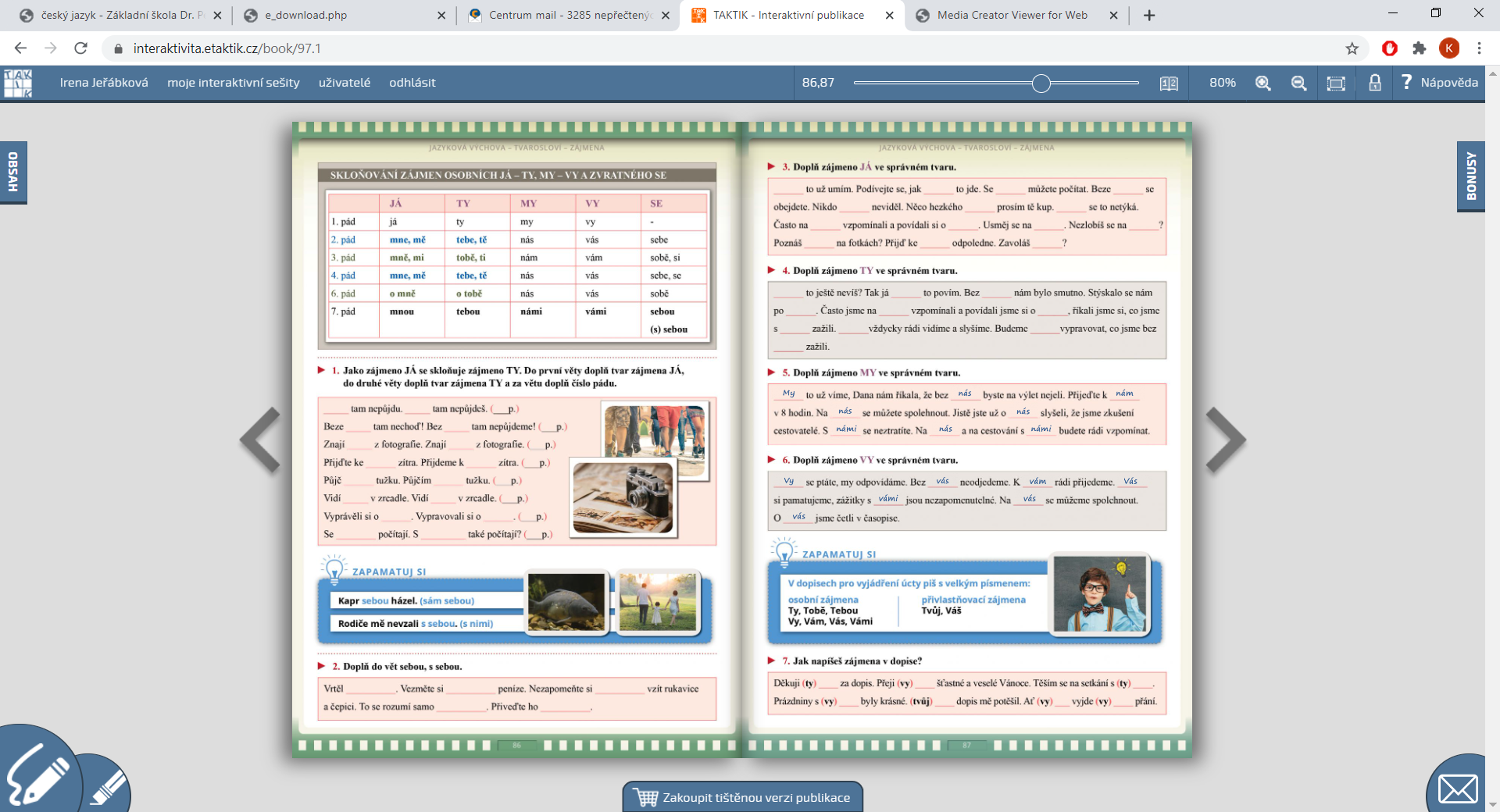 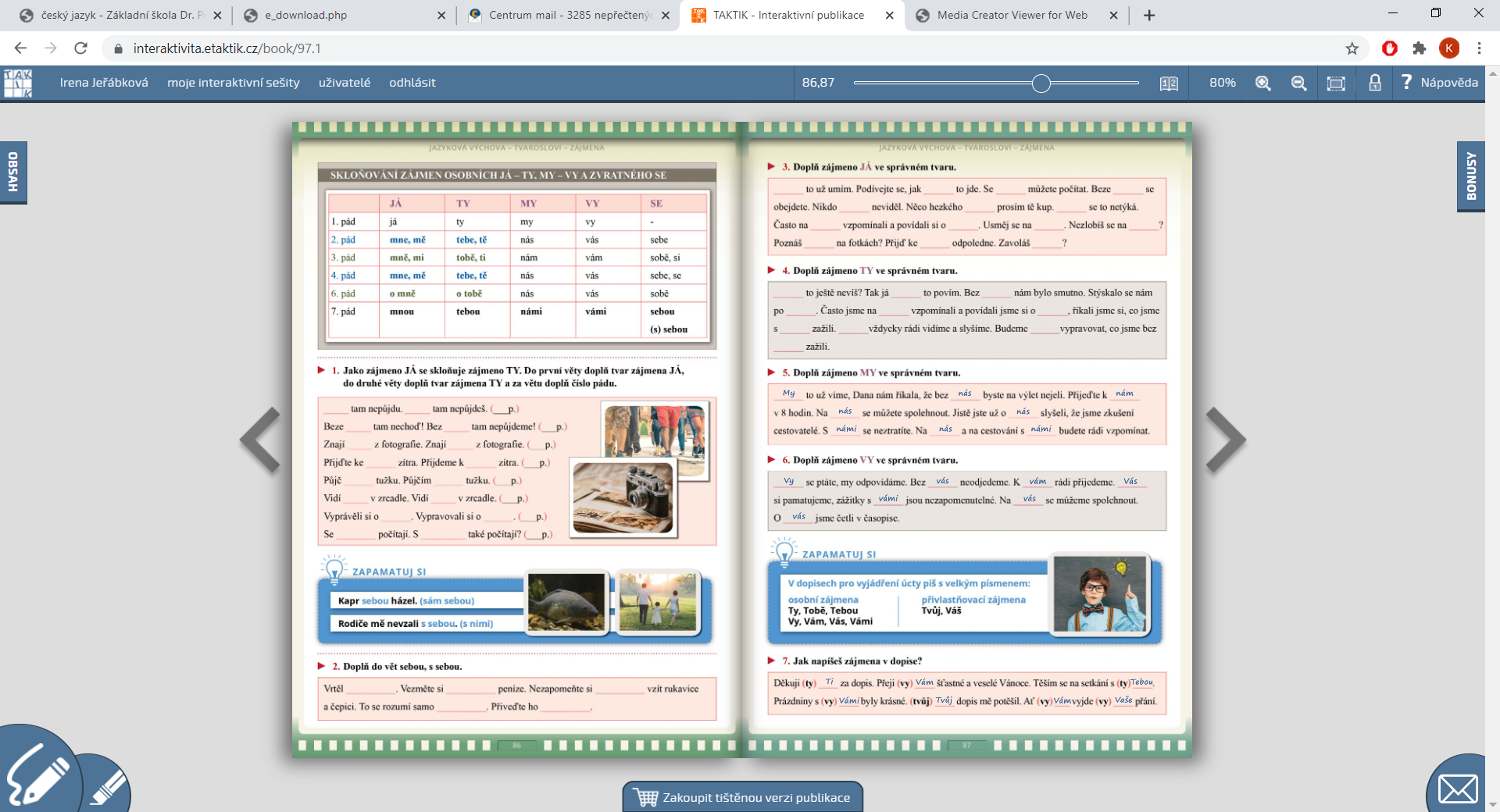 8.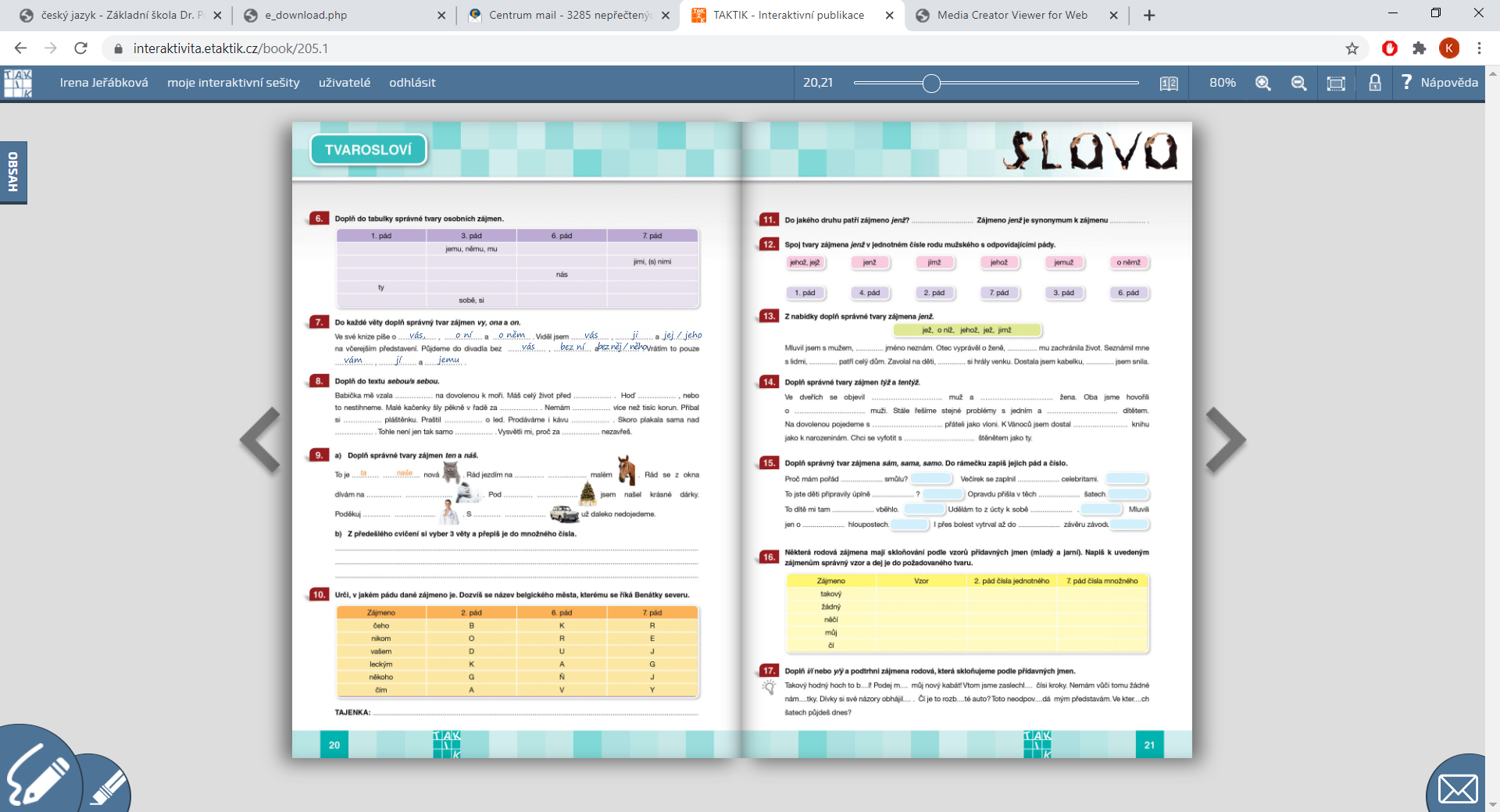 9.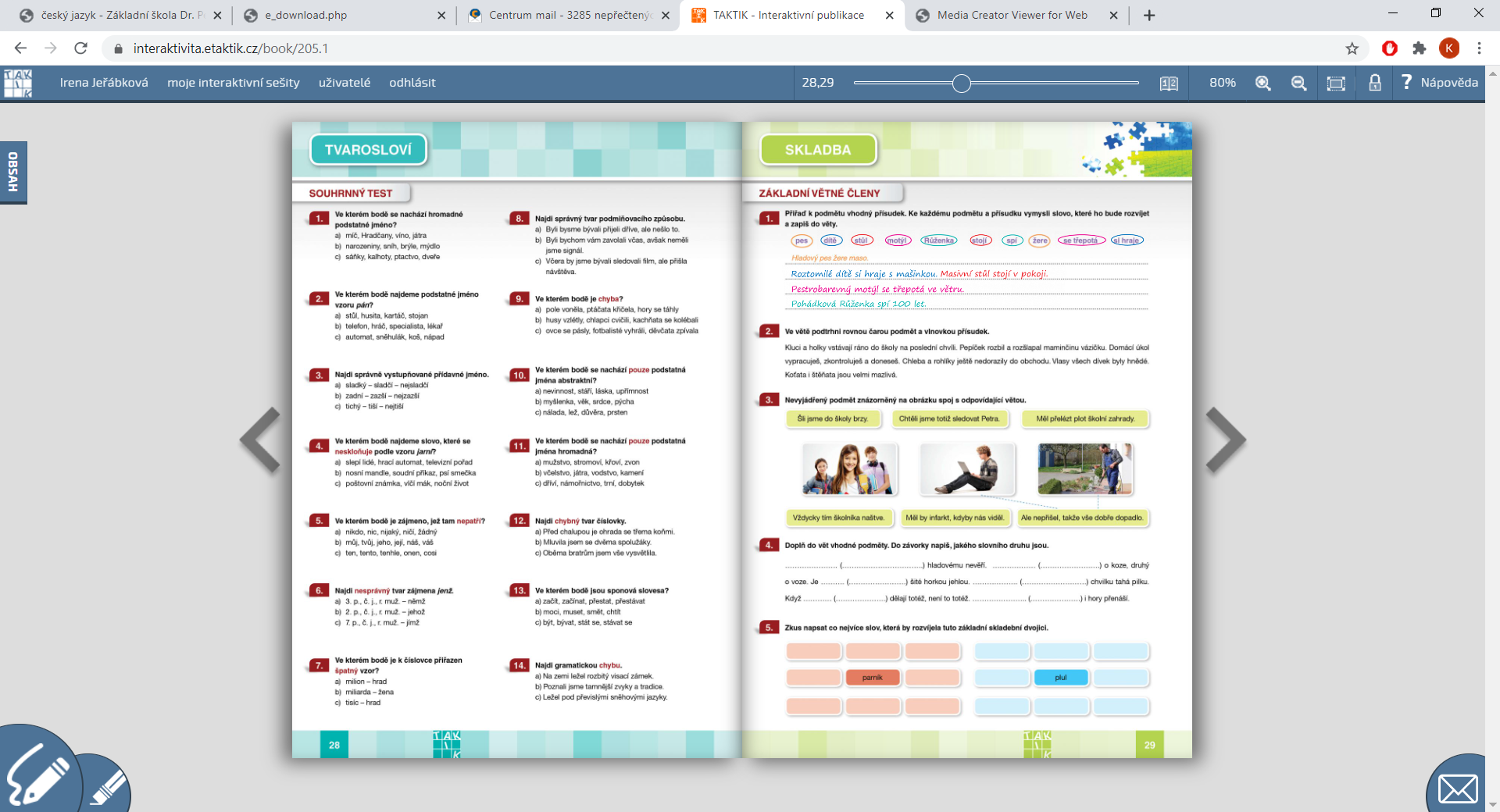 10. → … ve 3. větě (podmět TY)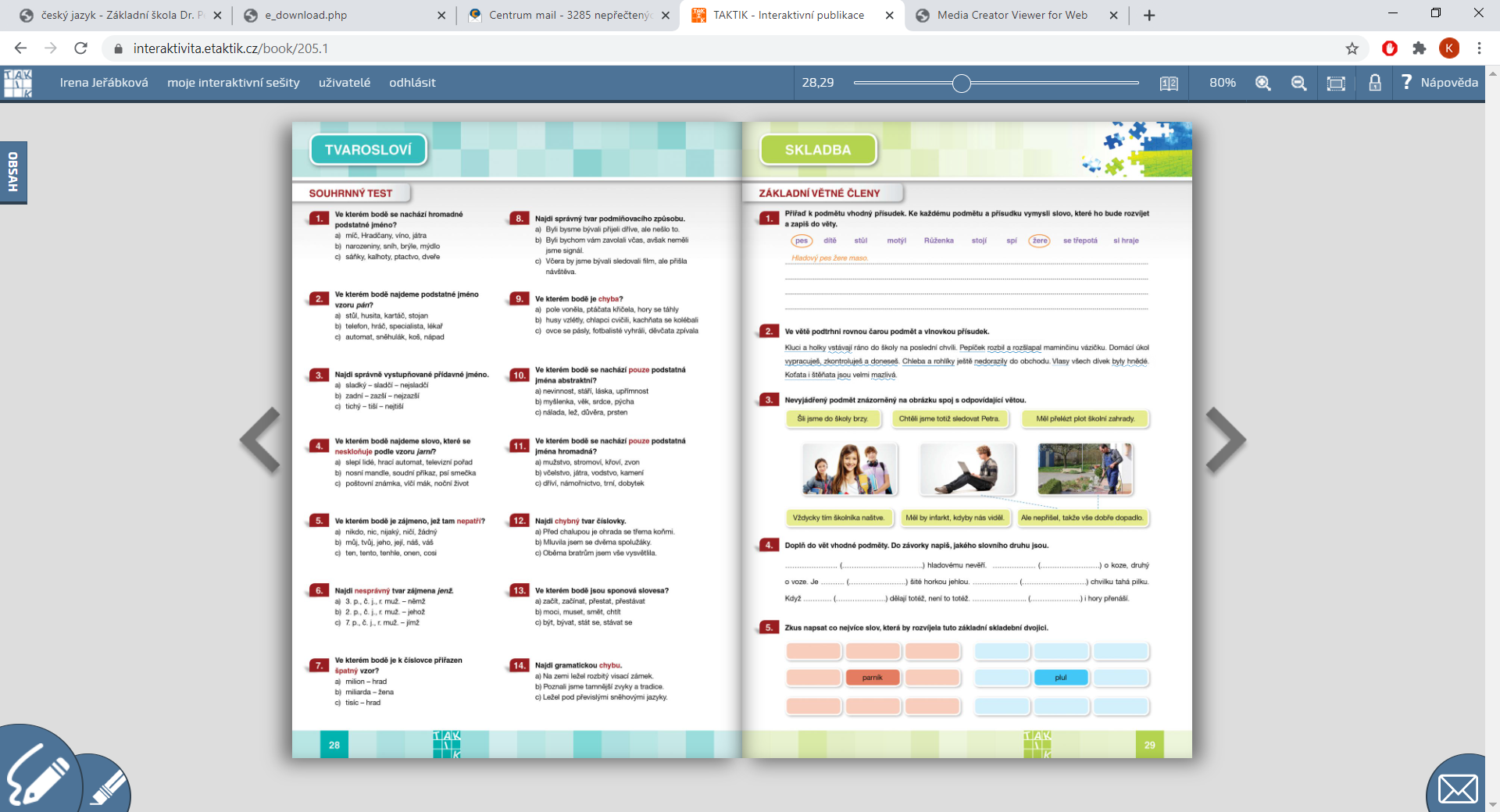 